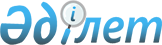 О внесении изменений в решение Жезказганского городского маслихата от 26 декабря 2022 года № 34/250 "О бюджете сельских округов на 2023-2025 годы"Решение Жезказганского городского маслихата области Ұлытау от 24 мая 2023 года № 3/26
      Жезказганский городской маслихат РЕШИЛ: 
      1. Внести в решение Жезказганского городского маслихата от 26 декабря 2022 года № 34/250 (зарегистрировано в Реестре государственной регистрации нормативных правовых актов под № 177424) "О бюджете сельских округов на 2023-2025 годы" следующие изменения:
      пункт 2 указанного решения изложить в новой редакции:
      "2. Утвердить бюджет Талапского сельского округа на 2023-2025 годы согласно приложениям 4, 5, 6 соответственно, в том числе на 2023 год в следующих объемах:
      1) доходы – 78 551 тысяч тенге, в том числе:
      налоговые поступления – 1 642 тысяч тенге;
      неналоговые поступления – 0 тенге;
      поступления от продажи основного капитала – 0 тенге;
      поступления трансфертов – 76 909 тысяч тенге;
      2) затраты – 78 551 тысяч тенге;
      3) чистое бюджетное кредитование – 0 тенге, в том числе:
      бюджетные кредиты – 0 тенге;
      погашение бюджетных кредитов – 0 тенге;
      4) сальдо по операциям с финансовыми активами – 0 тенге, в том числе:
      приобретение финансовых активов – 0 тенге;
      поступления от продажи финансовых активов государства – 0 тенге;
      5) дефицит (профицит) бюджета – минус 0 тенге;
      6) финансирование дефицита (использование профицита) бюджета – 0 тенге, в том числе:
      поступления займов – 0 тенге;
      погашения займов – 0 тенге;
      используемые остатки бюджетных средств – 0 тенге."
      приложения 4 к указанному решению изложить в новой редакции согласно приложениям 1 к настоящему решению.
      2. Настоящее решение вводится в действие с 1 января 2023 года. Бюджет Талапского сельского округа на 2023 год
					© 2012. РГП на ПХВ «Институт законодательства и правовой информации Республики Казахстан» Министерства юстиции Республики Казахстан
				
      Председатель Жезказганского городского маслихата

Р. Капарова
Приложение 1 к решению
Жезказганского городского
маслихата
от 24 мая 2023 года
№ 3/26Приложение 4 к решению
Жезказганского городского маслихата
от 26 декабря 2022 года
№ 34/250
Категория 
Категория 
Категория 
Категория 
Сумма, тысяч тенге
Класс
Класс
Класс
Сумма, тысяч тенге
Подкласс
Подкласс
Сумма, тысяч тенге
Наименование
Сумма, тысяч тенге
1
2
3
4
5
I. Доходы
78551
1
Налоговые поступления
1642
04
Налоги на собственность
1370
1
Налоги на имущество
13
3
Земельный налог
55
4
Налог на транспортные средства
1302
05
Внутренние налоги на товары, работы и услуги
272
3
Поступление за использование природных и других ресурсов
272
4
Поступления трансфертов
76909
02
Трансферты из вышестоящих органов государственного управления
76909
3
Трансферты из районного (города областного значения) бюджета
76909
Функциональная группа 
Функциональная группа 
Функциональная группа 
Функциональная группа 
Функциональная группа 
Сумма, тысяч тенге
Функциональная подгруппа
Функциональная подгруппа
Функциональная подгруппа
Функциональная подгруппа
Сумма, тысяч тенге
Администратор бюджетных программ
Администратор бюджетных программ
Администратор бюджетных программ
Сумма, тысяч тенге
Программа
Программа
Сумма, тысяч тенге
Наименование
Сумма, тысяч тенге
1
2
3
4
5
6
II.Затраты
78551
01
Государственные услуги общего характера
48778
1
Представительные, исполнительные и другие органы, выполняющие общие функции государственного управления
48778
124
Аппарат акима города районного значения, села, поселка, сельского округа
48778
001
Услуги по обеспечению деятельности акима города районного значения, села, поселка, сельского округа
39948
022
Капитальные расходы государственного органа
8830
07
Жилищно-коммунальное хозяйство 
27765
3
Благоустройство населенных пунктов
27765
124 
Аппарат акима города районного значения, села, поселка, сельского округа 
27765
008
Освещение улиц в населенных пунктах
1717
009
Обеспечение санитарии населенных пунктов
800
011
Благоустройство и озеленение населенных пунктов
25248
12
Транспорт и коммуникации
1548
1
Автомобильный транспорт
1548
124
Аппарат акима города районного значения, села, поселка, сельского округа
1548
013
Обеспечение функционирования автомобильных дорог в городах районного значения, селах, поселках, сельских округах
1548
13
Прочие
460
9
Прочие
460
124
Аппарат акима города районного значения, села, поселка, сельского округа
460
040
Реализация мероприятий для решения вопросов обустройства населенных пунктов в реализацию мер по содействию экономическому развитию регионов в рамках Государственной программы развития регионов до 2025 года
460
Функциональная группа 
Функциональная группа 
Функциональная группа 
Функциональная группа 
Функциональная группа 
Сумма, тысяч тенге
Функциональная подгруппа
Функциональная подгруппа
Функциональная подгруппа
Функциональная подгруппа
Сумма, тысяч тенге
Администратор бюджетных программ
Администратор бюджетных программ
Администратор бюджетных программ
Сумма, тысяч тенге
Программа
Программа
Сумма, тысяч тенге
Наименование
Сумма, тысяч тенге
1
2
3
4
5
6
IIІ.Чистое бюджетное кредитование
0
Бюджетные кредиты
0
Категория
Категория
Категория
Категория
Сумма, тысяч тенге
Класс
Класс
Класс
Сумма, тысяч тенге
Подкласс
Подкласс
Сумма, тысяч тенге
Наименование
Сумма, тысяч тенге
1
2
3
4
5
Погашение бюджетных кредитов
0
01
Погашение бюджетных кредитов
0
1
Погашение бюджетных кредитов, выданных из государственного бюджета
0
Функциональная группа
Функциональная группа
Функциональная группа
Функциональная группа
Функциональная группа
Сумма, тысяч тенге
Функциональная подгруппа
Функциональная подгруппа
Функциональная подгруппа
Функциональная подгруппа
Сумма, тысяч тенге
Администратор бюджетных программ
Администратор бюджетных программ
Администратор бюджетных программ
Сумма, тысяч тенге
Программа
Программа
Сумма, тысяч тенге
Наименование
Сумма, тысяч тенге
1
2
3
4
5
6
IV.Сальдо по операциям с финансовыми активами:
0
Приобретение финансовых активов
0
Категория
Категория
Категория
Категория
Сумма, тысяч тенге
Класс
Класс
Класс
Сумма, тысяч тенге
Подкласс
Подкласс
Сумма, тысяч тенге
Наименование
Сумма, тысяч тенге
1
2
3
4
5
Поступление от продажи финансовых активов государства
0
Функциональная группа
Функциональная группа
Функциональная группа
Функциональная группа
Функциональная группа
Сумма, тысяч тенге
Функциональная подгруппа
Функциональная подгруппа
Функциональная подгруппа
Функциональная подгруппа
Сумма, тысяч тенге
Администратор бюджетных программ
Администратор бюджетных программ
Администратор бюджетных программ
Сумма, тысяч тенге
Программа
Программа
Сумма, тысяч тенге
Наименование
Сумма, тысяч тенге
1
2
3
4
5
6
V. Дефицит (профицит) бюджета
-0
VI. Финансирование дефицита бюджета (использование профицита) бюджета:
0
Категория 
Категория 
Категория 
Категория 
 Сумма, тысяч тенге 
Класс
Класс
Класс
 Сумма, тысяч тенге 
Подкласс
Подкласс
 Сумма, тысяч тенге 
 Наименование
 Сумма, тысяч тенге 
1
2
3
4
5
5
7
Поступление займов
0
0
Функциональная группа
Функциональная группа
Функциональная группа
Функциональная группа
Функциональная группа
Сумма, тысяч тенге
Функциональная подгруппа
Функциональная подгруппа
Функциональная подгруппа
Функциональная подгруппа
Сумма, тысяч тенге
Администратор бюджетных программ
Администратор бюджетных программ
Администратор бюджетных программ
Сумма, тысяч тенге
Программа
Программа
Сумма, тысяч тенге
Наименование
Сумма, тысяч тенге
1
2
3
4
5
6
16
Погашение займов
0
1
Погашение займов
0
Категория 
Категория 
Категория 
Категория 
 Сумма, тысяч тенге 
Класс
Класс
Класс
 Сумма, тысяч тенге 
Подкласс
Подкласс
 Сумма, тысяч тенге 
 Наименование
1
2
3
4
5
8
Используемые остатки бюджетных средств
0